ARRL FIELD DAY 2021 – DE N4MIO UWHARRIENATIONAL FOREST NORTH CAROLINAOperators – N4MIO, W4MY, W4MGT, KF4VTT, KK4CLYGuest Op – W1ES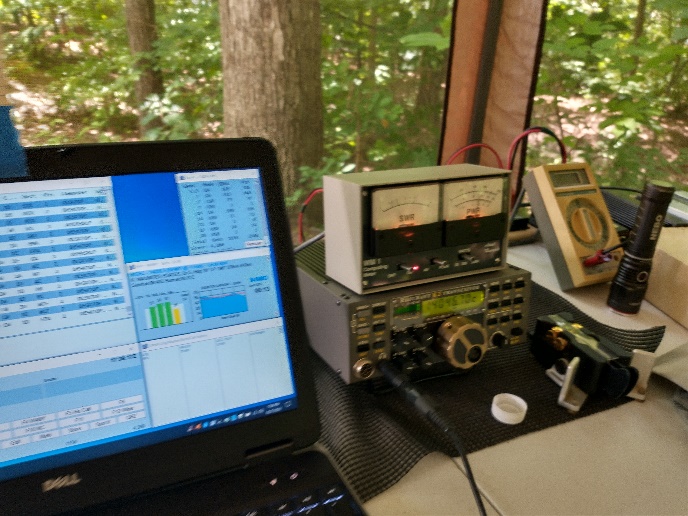 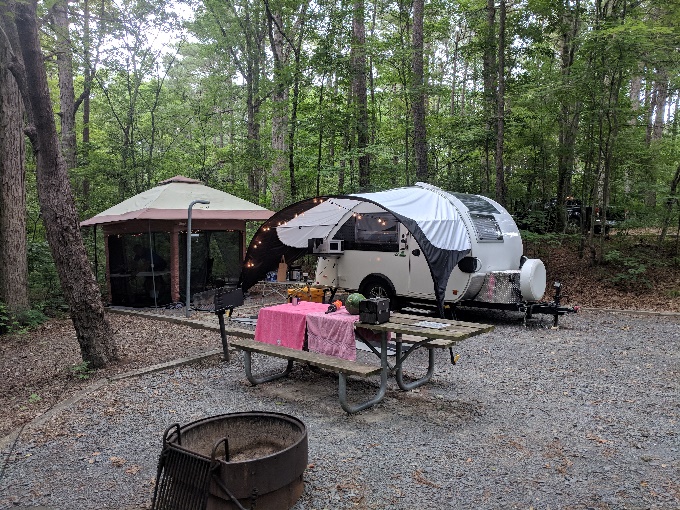 CW station by Marty W4MY – Swanky right!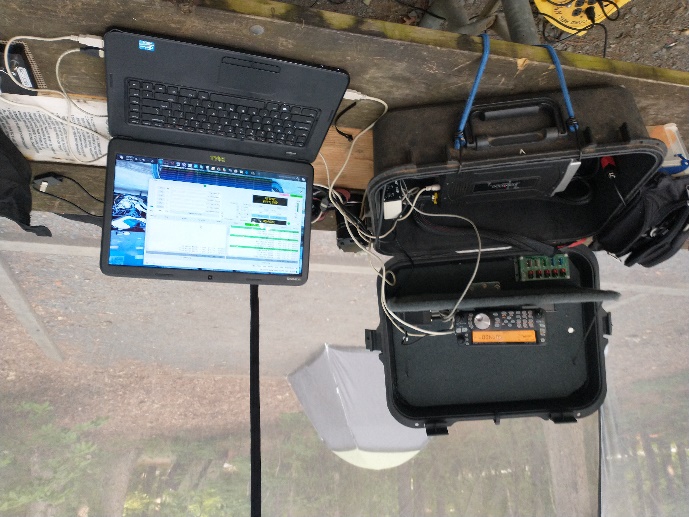 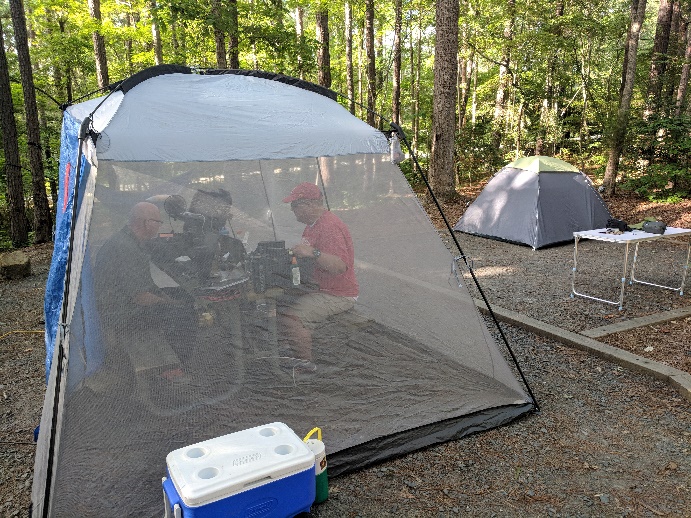 CW, SSB and DIG station by Dwayne N4MIO – N4MIO left and KF4VTT operating 6M on the right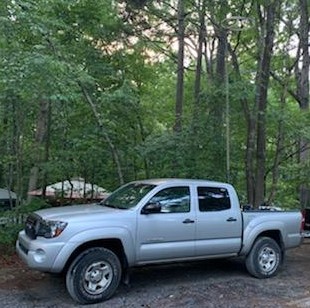 6M Halo and station provided by Doug KF4VTT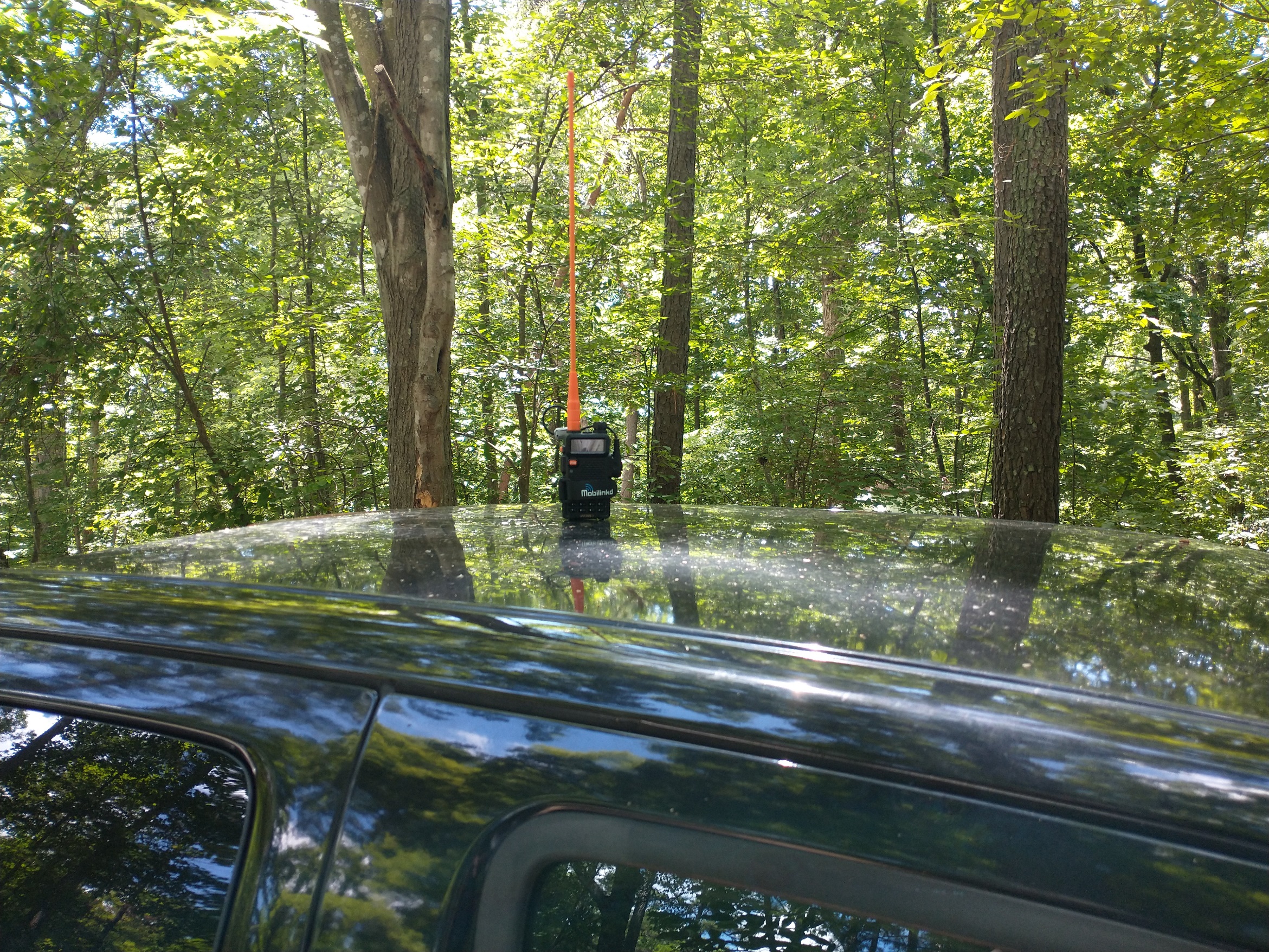 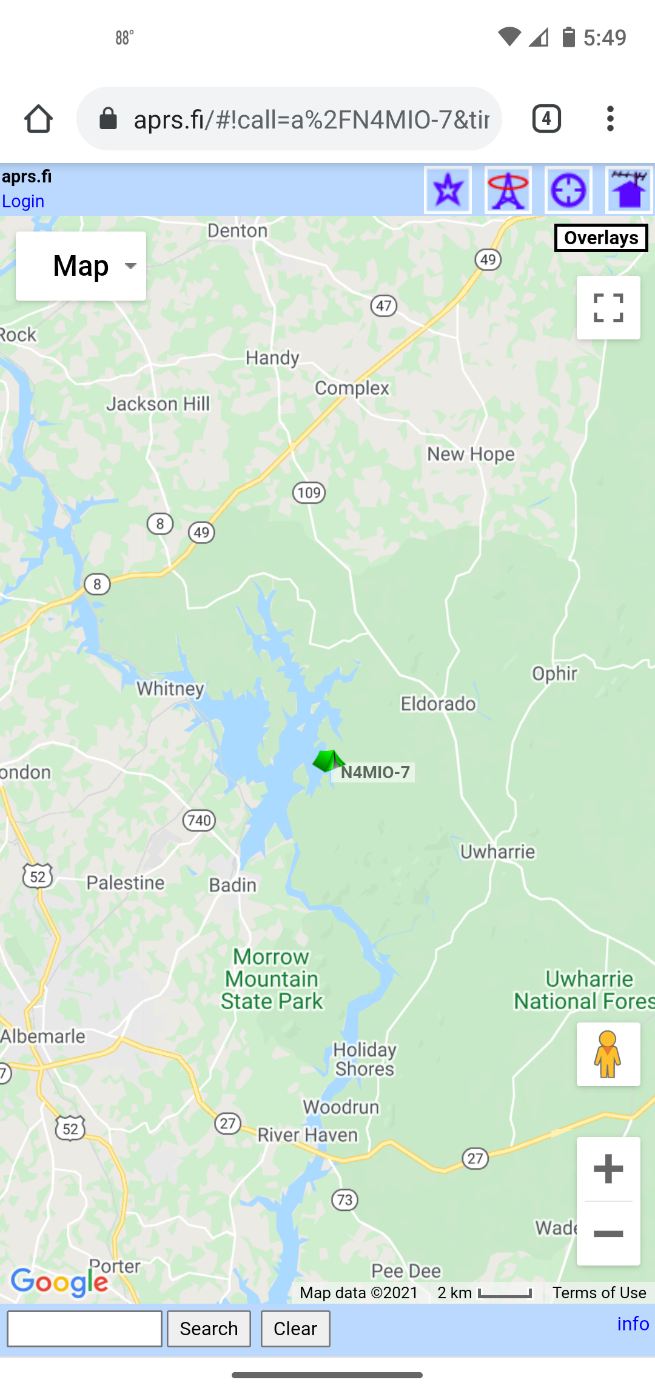 APRS position reporting by Dwayne N4MIO-7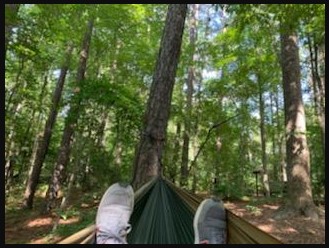 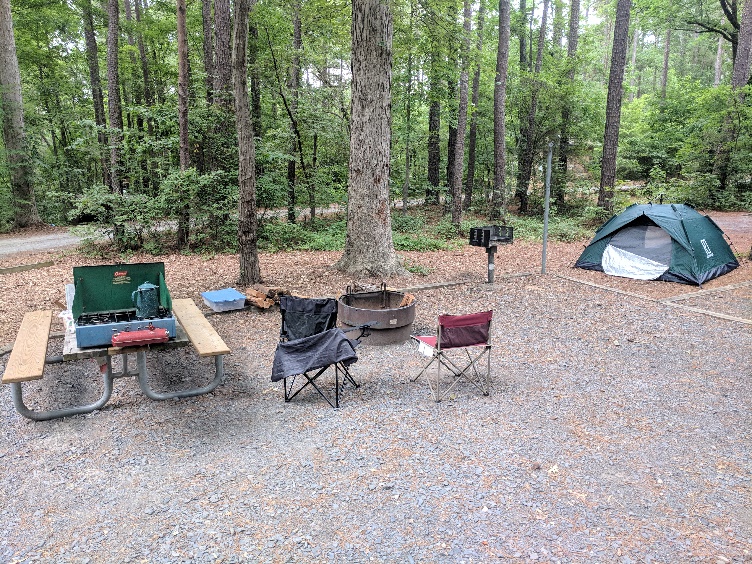 Doug KF4VTT Chillin!                                      3 campsites utilized – W4MGT sleep site and getaway site